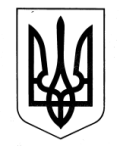 УКРАЇНАЗОЛОЧІВСЬКА СЕЛИЩНА РАДАВІДДІЛ  ОСВІТИ, МОЛОДІ ТА СПОРТУНАКАЗ17.12.2019			                   Золочів		                               № 310  З метою створення сприятливих умов для проведення новорічних та різдвяних свят,  а також раціонального використання робочого часу, оперативного вирішення питань пов’язаних із належним функціонуванням  закладів освіти, забезпечення збереження майна, дотримання протипожежної безпеки, НАКАЗУЮ:1.Установити чергування відповідальних осіб відділу освіти, молоді та спорту Золочівської селищної ради:2. Керівникам закладів освіти  забезпечити чергування у новорічні та різдвяні    дні і надати копії наказів  на електронну адресу відділу освіти (pr.zolochivotg@dniokh.gov.ua)  до 24.12.2019.          3. Контроль за виконанням наказу залишаю за собою.Начальник відділу освіти, молоді та спорту                                                                         В.О. НаговіцинаПро організацію чергування працівників відділу освіти, молоді та спорту   Золочівської селищної ради на новорічні та різдвяні святаДата, часПІБ працівникаПосадаКонтактний телефон25 грудня(середа)09.00-16.00Крючкова Н.М.Завідувач методичного кабінету   відділу освіти, молоді та спорту  0979667207 29 грудня (неділя)09.00-16.00Гончаренко Л.П.Методист з кадрових питань  методичного кабінету   0500829756 30 грудня(понеділок)09.00-16.00 Скляренко Т.О.Методист з бібліотечних фондів методичного кабінету066096178131 грудня(вівторок)09.00-16.00Олійник З.І.Головний спеціаліст0502622603січня    (середа)09.00-16.00Борох Ю.Ю.Головний спеціаліст095152849404 січня (субота)09.00-16.00Ковтун І.А.Завідувач ЛКТО050745145305 січня (неділя)09.00-16.00Ткаченко В.В.Методист з психологічної служби методичного кабінету068089833106 січня (понеділок)09.00-16.00Скачко О.М.Економіст бухгалтерської служби098934640607 січня (вівторок)09.00-16.00Битько О.О.Економіст бухгалтерської служби0963777173З наказом ознайомлені: 					            Крючкова Н.М.                                                                                                                                                                                                Гончаренко Л.П.                                                                                                                                                                                                 Скляренко Т.О.                                                                                                                  Олійник З.І Борох Ю.Ю. Ткаченко В.В. Ковтун І.А. Скачко О.М. Битько О.О.                                                                                          .                                                                                   